MODELLO DI CARTA DI PROGETTO 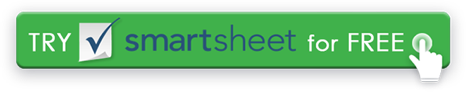 INFORMAZIONI GENERALI SUL PROGETTOINFORMAZIONI GENERALI SUL PROGETTONome del progetto:Sponsor del progetto:Responsabile di progetto:Indirizzo email:Numero di telefono:Unità organizzativa:Processo interessato:Data di inizio prevista:Data di completamento prevista:Risparmi attesi:Costi stimati:Cinture verdi assegnate:Cinture nere assegnate:PROBLEMA, PROBLEMA, OBIETTIVI, OBIETTIVI, RISULTATI FINALIPROBLEMA, PROBLEMA, OBIETTIVI, OBIETTIVI, RISULTATI FINALIProblema o problema:Scopo del progetto:Caso aziendale:Obiettivi/Metriche:Risultati attesi:AMBITO E PIANIFICAZIONE DEL PROGETTOAMBITO E PIANIFICAZIONE DEL PROGETTONell'ambito di applicazioneAl di fuori dell'ambito di applicazione PROGETTO RISORSE E COSTI DEL PROGETTO RISORSE E COSTI DELTeam di progettoRisorse di supportoEsigenze SpecialiVANTAGGI DEL PROGETTO E CLIENTIVANTAGGI DEL PROGETTO E CLIENTIProprietario del processoStakeholder chiaveClienti FinaliBenefici attesiRISCHI, VINCOLI, IPOTESI DEL PROGETTORISCHI, VINCOLI, IPOTESI DEL PROGETTORischi:Vincoli:Ipotesi:DISCONOSCIMENTOTutti gli articoli, i modelli o le informazioni fornite da Smartsheet sul sito Web sono solo di riferimento. Mentre ci sforziamo di mantenere le informazioni aggiornate e corrette, non rilasciamo dichiarazioni o garanzie di alcun tipo, esplicite o implicite, circa la completezza, l'accuratezza, l'affidabilità, l'idoneità o la disponibilità in relazione al sito Web o alle informazioni, agli articoli, ai modelli o alla grafica correlata contenuti nel sito Web. Qualsiasi affidamento che fai su tali informazioni è quindi strettamente a tuo rischio.